Kommunikációs felületek: http://krajczaros.uw.hu és http://haemgo.uw.hu és www.krajczarosalapitvany.hu illetve www.hadisirgondozas.hu és http://haemgo.hu továbbá http://www.facebook.com/krajczaros.alapitvany és https://www.youtube.com/results?search_query=krajcz%C3%A1ros+alap%C3%ADtv%C3%A1ny A KURATÓRIUM 2016/22. (07.13.) számú határozata:A kurátorok a kuratórium ülésének feltételeit illetően az alábbiak szerint határoztak:1) Jkv. Vezető felkérés: 	Kubik Enikő		 elfogadva: 3 igen,  …. nem, …. tartózk. 2) Jkv. Hitelesítő felkérés:	Adorjáni István	 elfogadva: 3 igen,  …. nem, …. tartózk.				Berkes Sándor	 	 elfogadva: 3 igen,  …. nem, …. tartózk.3) Napirend:						 elfogadva: 3 igen,  …. nem,…. tartózk.A KURATÓRIUM 2016/22. (07.13.) számú határozata:A kurátorok döntést hoztak GWG 879 gépjármű elidegenítés tárgyában:								3 igen, … nem, … tartózk.ára: minimum 150eFt					3 igen, … nem, … tartózk.A KURATÓRIUM 2016/23. (07.13.) számú határozata:A kuratórium egybehangzóan döntött használt gépjármű vásárlás napirendi pontban az alábbi paraméterekkel:- 1 db 2003-as évjáratú Ford Galaxy 7 személyes, vonóhoroggal ellátott- vételára 1,1 mFt, 85 kw teljesítmény,								3 igen, … nem, … tartózk.A KURATÓRIUM 2016/24. (07.13.) számú határozata:A kurátorok (döntést nem igénylő napirendi pontként) egybehangzóan tudomásul vették a tájékoztató szempontokat tárgyú előterjesztést.3 igen, … nem, … tartózk.Kubik Enikő		Berkes Sándor		Adorjáni István	 	    Németh István- jkv. vezető -	        - hitelesítő kurátor-	    - EB tag -		- kuratórium elnök -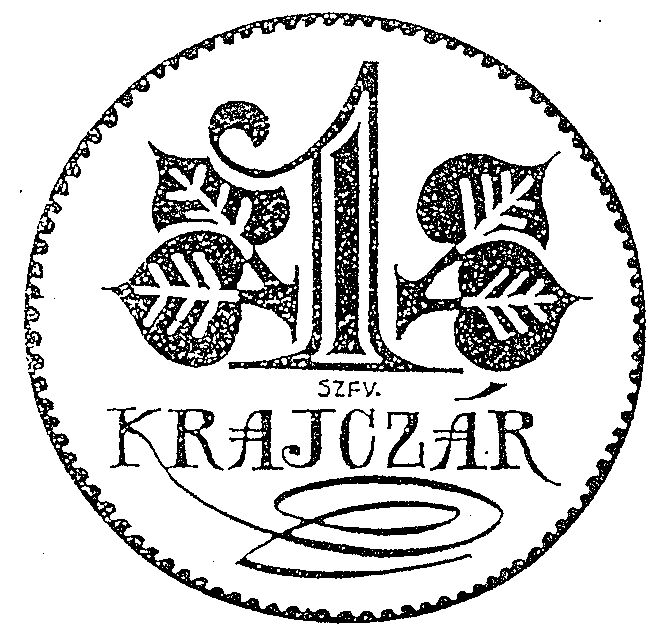 KRAJCZÁROS ALAPÍTVÁNY- közhasznú szervezet -Adószám: 18481776-1-07; OTP 11736116-20124496Székhely: 8000 Székesfehérvár., Bártfai u. 41. B.            Tel: 06/30/9566-736, Fax: -   E-mail: krajczáros@t-online.hu